May 7, 2017                       					                Faith Baptist Church Romans: The Gospel of Grace                                                                       Matt Culbertson, Senior Pastor"Guilty Before God"Romans 1:18-2:16The "Courtroom" of God1. We are __________________ before God	(Romans 1:18; 2:1)"The wrath of God" = God's anger toward and ____________________ of sin.2. We are under God's ________________________.	(Romans 1:32)Death    (Romans 5:15)Suffering (Romans 8:18)Sin's Blindness(Romans 1:24)3. We can receive God's ____________________.	(Romans 2:4, 6-7)	         *Mercy trumps judgement!God is _____________________	(2 Peter 3:9)God forgives and ___________________	(1 John 1:9)God gives New __________________	(1 Corinthians 6:9-11)4. Our only hope is in ______________  ________________	(Romans 2:11-16, 6:23)May 7, 2017                       					                Faith Baptist Church Romans: The Gospel of Grace                                                                       Matt Culbertson, Senior Pastor"Guilty Before God"Romans 1:18-2:16The "Courtroom" of God1. We are __________________ before God	(Romans 1:18; 2:1)"The wrath of God" = God's anger toward and ____________________ of sin.2. We are under God's ________________________.	(Romans 1:32)Death    (Romans 5:15)Suffering (Romans 8:18)Sin's Blindness(Romans 1:24)3. We can receive God's ____________________.	(Romans 2:4, 6-7)	         *Mercy trumps judgement!God is _____________________	(2 Peter 3:9)God forgives and ___________________	(1 John 1:9)God gives New __________________	(1 Corinthians 6:9-11)4. Our only hope is in ______________  ________________	(Romans 2:11-16, 6:23)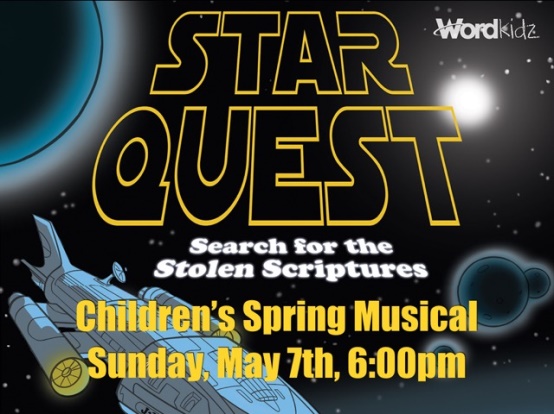 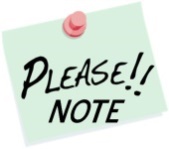 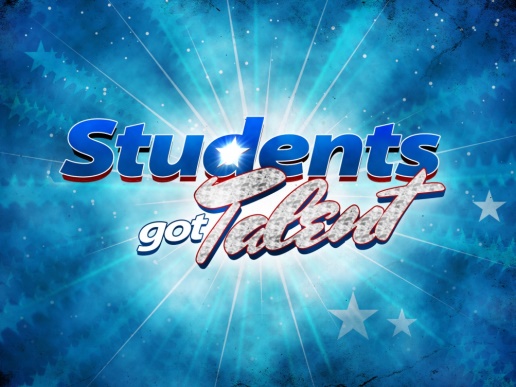 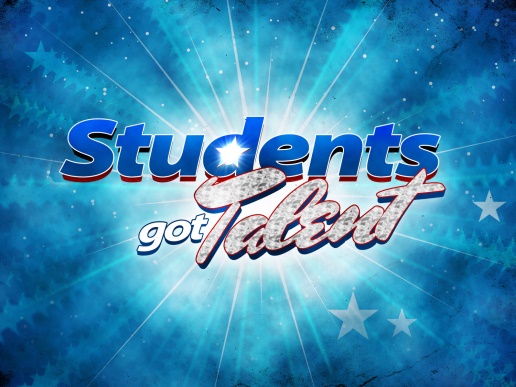 